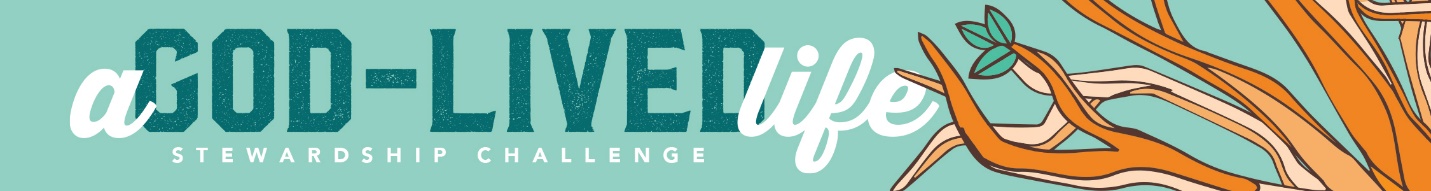 Pre-Launch Bulletin BlurbThis promotional blurb is an example and can be used for bulletin announcements or other promotion. Customize to fit your situation. It is simply meant to be a sample of what could be shared.A God-Lived Life Stewardship ChallengeStewardship is about more than money. It’s our whole lives. Jesus lived his life and gave his life for us. Our loving response is to imitate that.For the next four months, God’s Word will be challenging us, and we’ll be challenging one another to live a God-lived life. And that encompasses everything. We will be talking about a life of being a disciple, a life lived for others, a life of hospitality, and a life lived shrewdly.Each month, we will be introduced to a challenge that we then prayerfully commit to carrying out the rest of the month. How will we commit to the challenges? As individual members, we are going to fill out a different challenge card each month. This will help to involve our entire family of faith in the challenges and help us encourage each other in the challenges. May God bless us as we grow in his Word and in our lives of living it!